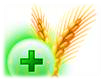   « ГУ «Могилевская областная государственная  инспекция по семеноводству, карантину и защите растений»Сигнализационное сообщение №2                                                       от 8 апреля  2020 годаВНИМАНИЕ!!!  СТЕБЛЕВЫЕ СКРЫТНОХОБОТНИКИВ связи с наступлением положительных дневных температур в Могилевской области отмечено заселение посевов озимого рапса стеблевыми скрытнохоботникоми. 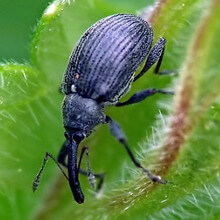 Стеблевой скрытнохоботник опасен тем, что отродившаяся личинка проникает внутрь стебля, питается его содержимым, ослабляя растение и в результате этого не формируется стручок, или, если стручки сформировались, то семена в них не завязываются. Перед уборкой поврежденные растения преждевременно засыхают. На посевах озимого рапса отмечается фаза розетка-скрытая бутонизация.  По данным фитосанитарных наблюдений отмечается заселение посевов в Бобруйском, Быховском, Кировском, Кличевском, Кричевском, Мстиславском, Шкловском районах, с численностью вредителя 1-8 жуков/на 25 растений. (ЗАО "Большие Славени"- 8 шт/25 растений на площади 180 га, СПК «Гигант» - 7 шт/ 25 растений на площади 203 га). Экономический порог вредоносности по стеблевому капустному скрытнохоботнику составляет 6 жуков на 25 растений.    Информацию о фитосанитарном состоянии  довести до всех заинтересованных лиц.   На участках озимого рапсах, где численность вредителя приближается или достигла ЭПВ – приступить к инсектицидным обработкам.В соответствии со статьей 22 Закона Республике Беларусь «О карантине и защите растений» в республике допускаются к применению только средства защиты растений, прошедшие государственную регистрацию и включенные в Государственный реестр средств защиты растений и удобрений, разрешенных к применению на территории Республики Беларусь. Применение средств защиты растений должно осуществляться при реализации мероприятий по защите растений в соответствии с требованиями санитарных правил, иными обязательными для соблюдения требованиями ТНПА и с соблюдением рекомендаций по применению средств защиты растений лицами, имеющими специальную подготовку, а также с учетом требований, установленных законодательными актами в области охраны окружающей среды и рационального использования природных ресурсов.Отдел фитосанитарной диагностики, прогноза и контроля за применениемсредств защиты растений.